§2307.  Discovery of past incomeThe responsible parent has an obligation to supply evidence regarding past income in order to calculate the debt owed the department or an applicant for services under section 2103 if the evidence is reasonably available.  The responsible parent has 30 days to supply evidence of past income if requested to do so by the department.  A request for evidence regarding past income may be made through an administrative form developed by the department.  [PL 1995, c. 694, Pt. B, §2 (NEW); PL 1995, c. 694, Pt. E, §2 (AFF).]Failure to provide the evidence, absent a showing of good cause for failure to do so or notification to the department of good faith attempts to secure the information, allows the administrative hearing officer to draw a reasonable inference from the evidence available, including an inference that the responsible parent had a greater earning capacity than the average weekly wage of a worker within this State as defined by the most recent Department of Labor statistics.  [PL 1995, c. 694, Pt. B, §2 (NEW); PL 1995, c. 694, Pt. E, §2 (AFF).]SECTION HISTORYPL 1995, c. 694, Pt. B, §2 (NEW). PL 1995, c. 694, Pt. E, §2 (AFF). The State of Maine claims a copyright in its codified statutes. If you intend to republish this material, we require that you include the following disclaimer in your publication:All copyrights and other rights to statutory text are reserved by the State of Maine. The text included in this publication reflects changes made through the First Regular and First Special Session of the 131st Maine Legislature and is current through November 1, 2023
                    . The text is subject to change without notice. It is a version that has not been officially certified by the Secretary of State. Refer to the Maine Revised Statutes Annotated and supplements for certified text.
                The Office of the Revisor of Statutes also requests that you send us one copy of any statutory publication you may produce. Our goal is not to restrict publishing activity, but to keep track of who is publishing what, to identify any needless duplication and to preserve the State's copyright rights.PLEASE NOTE: The Revisor's Office cannot perform research for or provide legal advice or interpretation of Maine law to the public. If you need legal assistance, please contact a qualified attorney.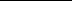 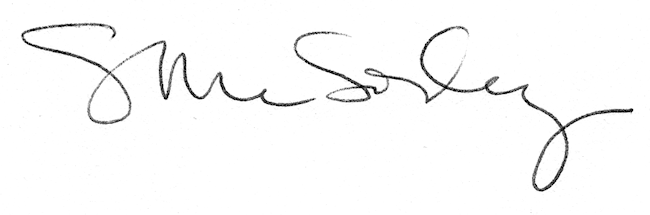 